Planering Spanska åk 7 v. 15-23Förmågor vi tränar regelbundet:LäsförståelseHörförståelseSkriftlig förmåga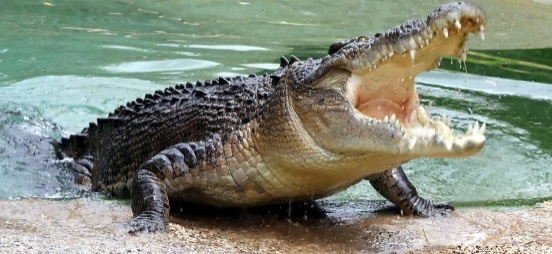 Muntlig förmågaMål för perioden:Berätta vad flera personer har(verbet Tener)			Tala om vilket väder som råderStälla vanliga frågor och kunna svara på dessaKänna till namnen på olika kroppsdelarBerätta vad du ska göraMed reservation för ändringar.	Kapitel			LäxaVecka16 	Kapitel 10			regelbundna –AR,-ER verb
Vamos al zoo		för böjningar se s.79 textbokendjuren är extra utmaning18	Kapitel 11			text, glosor
                    ¿Tenéis ganas de ir al cine?		Verbet TENER. Se s. 80 textboken.20	Kapitel 13			Väderfraser. Se din planering.
                    ¿Qué tiempo hace?		21	Kapitel 13			Frågor och svar till texten		En la playa			22	Muntligt prov hela veckan	torsdag, fredag	Berätta om dig själv utifrån	stödord och bilder23	forts muntligt prov måndag	BetygspratV 16Kunna betydelsen och böjningen av regelbundna AR - verb och ER-verb i samtliga personformer – se s. 79 textboken . Börja med att repetera betydelsen samt böjningen av – AR verben nedan.comer 		äta 		hablar	prata	beber		dricka		estudiar	studera	leer		läsa		escuchar	lyssna	ver(veo- jag ser)	 se		cantar	sjungahacer(hago- jag gör)	göra 		tocar	spela(om instrument)				jugar	spela/leka				nadar	simma				trabajar	jobba					comprar	köpa					entrenar	träna				el tiburón		hajel cocodrilo 		krokodilel delfín		delfinel avestruz		strutsel león		lejonel elefante		elefantla jirafa		giraffel mono		apaV 18TENER – kunna böja i alla personer, se sid 80 tbtener		att haganas de 		lust attir al cine		gå på bioel dinero		pengarnada		ingentingen la tele		på TVquién		vemla película		filmmirar		tittael periódico		tidningya		redanel minuto		minutmás tarde		senarela entrada		entrebiljettenaquí		häralgo		någotalgo de comer	något att ätael refresco		läskV 20 ¿Qué tiempo hace?	Vilket väder är det?hace sol		Det är soligt			hace calor		Det är varmthace frío		Det är kallthace viento		Det blåserhace buen tiempo	Det är fint väderhace mal tiempo	Det är dåligt väderllueve		Det regnarnieva		Det snöarestá nublado		Det är muletV 21¿Cómo estás?	Hur mår du?Estoy bien/mal	Jag mår bra/dåligt¿Eres turista?		Är du turist?Soy de Suecia	Jag är från Sverige¿Eres de Estocolmo?	Är du från StockholnSi, soy de…No, soy de..	Ja, jag är från….Nej, jag är från..¿Cómo es Suecia?	Hur är Sverige?¿Te gusta…?		Gillar du…?¿Tomamos un helado?	Ska vi ta en glass?¿Adónde vamos?	Vart går vi?¿Verdad?		Inte sant? Eller hur?¿No?		Eller hur?¿En serio?		Seriöst?V 22-23  Muntligt prov  – berätta om dig själv utifrån stödord och bilderTIPS STUDIETEKNIK•Läs texten högt för dig själv, gärna flera gånger tills du känner att du har ett flyt i läsningen.•Översätt texten till svenska med hjälp av glosorna muntligt och/eller skriftligt.•Öva på glosorna genom att täcka över den svenska resp. spanska spalten. Säg dem högt för dig själv OCH skriv ner dem så att du kan stava orden korrekt.  •Ett annat sätt att öva glosor är att göra gloslappar där du skriver det spanska ordet på ena sidan och den svenska översättningen på andra sidan. Lägg lapparna med t ex den svenska sidan upp och säg vad ordet heter på spanska högt. Eller tvärtom.•Tänk på tipsen från Pluggkoden(www.ur.se) ; GRUPPERA, REPETERA, ASSOCIERA . Se gärna om avsnittet om du behöver en repetition av avsnittet. Extraläxa/fördjupning (om tid finns)Futurum ( IR + a + verb i grundform)		IR  (åka, gå, resa, fara)Se s.81 textbokenvoy 	a    hablarvasvavamosvaisvanvoy a		jag skahacer		göraentrar		gå inllegar		komma, anländatrabajar		jobbacomprender		förståel/la profesor/a	lärarenel/la alumno/a eleventrar		komma in¡Perdón por llegar tarde!	Förlåt att jag är sen !¿Qué significa?	Vad betyder…?¿Cómo se dice…?	Hur säger man ..?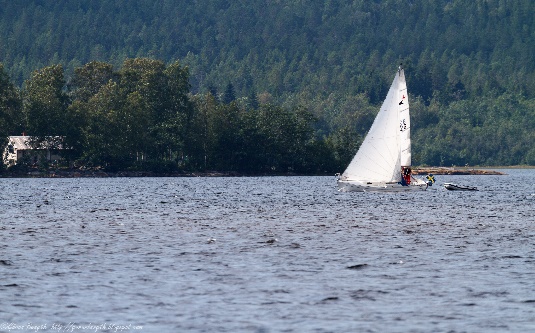 				¡Buenas vacaciones!				     Kristina y Pernilla